      Żołędowo, dnia 25.07.2022 r.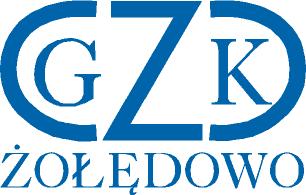 GZK.271.13.2022	ZAWIADOMIENIE O UNIEWAŻNIENIU POSTĘPOWANIADotyczy postępowania o udzielenie zamówienia na : Budowa sieci wodociągowej i kanalizacji sanitarnej w miejscowości Osielsko, Maksymilianowo, Niemcz gmina Osielsko– część  A.Zamawiający informuje, że na ostatniej sesji Rady Gminy,  która odbyła się 14 lipca 2022 r. nie zostały zwiększone środki przeznaczone na realizację inwestycji dla części A .Działając na podstawie art. 255 pkt 3 ustawy Prawo zamówień publicznych (t.j. Dz. U. z 2021 r., poz. 1129) Zamawiający informuje, że unieważnia postępowanie prowadzone w trybie podstawowym na podstawie art. 275 pkt. 1, ponieważ oferta z najniższą ceną przewyższa kwotę, którą Zamawiający zamierza przeznaczyć na sfinansowanie zamówienia.Zestawienie oceny ofert:Lp.WykonawcaCena brutto – Część A1.Przedsiębiorstwo Robót Inżynieryjno-Sanitarnych "INŻBUD" Andrzej i Robert Kortas sp.j.ul. Sz. Kotomierska 17, 87-100 KoronowoNIP: 554289562255.473,00 zł2.Hydrotechnika Krzysztof Pyszka, Złotów 77-400, Święta   139
NIP: 558155109771.372,85 zł